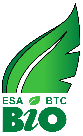 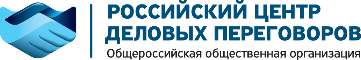 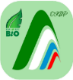 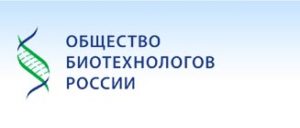 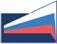 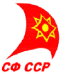 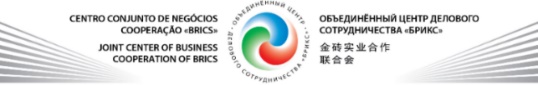 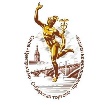 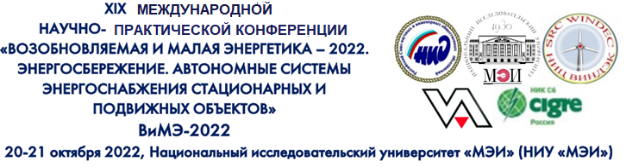 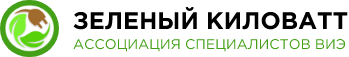 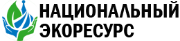 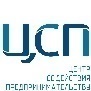 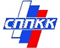 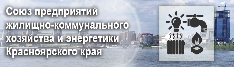 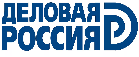 Международный, межрегиональный, межотраслевой,  информационно- прикладной, системообразующий проект:«Органическое земледелие, как основной инструмент для снижения рисков ухудшения плодородия и дефицита продовольствия» в идеологии Рационального использования возобновляемых ресурсов.МИССИЯ проекта состоит в построении системы структурирования, синхронизации усилий и кооперации  специалистов - единомышленников из числа представителей власти, науки, бизнеса и общественных объединений.ЦЕЛЬ ПРОЕКТА: Выработка Рекомендаций и Решений, направленных на  устранение причин снижения плодородия  земель, в свою очередь обостряющих проблемы снижения урожайности, качества и нехватки продовольствия и ухудшения экологии. ЗАДАЧИ ПРОЕКТА: Участие России в реализации программ ШОС, БРИКС и ЕАЭС по Борьбе с опустыниванием, Улучшением плодородия почв и Лесовосстановлением. Создание новой отрасли экономики – «Обращение с разно-отраслевыми отходами».Достижения Россией к 2035 году статуса 5-го или даже 3-го партнёра КНР в торговом обороте (сегодня 11 место 185 млрд. долларов).Обеспечение консолидации и объединения возможностей и потенциалов власти, бизнеса и Народа России через механизм целевого государственного финансирования инвестиций на возвратной основе путём создания Народно-государственного фонда развития (НГФР) и аффилированных региональных Специализированных фондов – СФССРов с целью формирования в инвестиционных проектах неделимой Общественной доли – Целевого социального капитала - ЦСК (на принципах ФЗ РФ №275 «О целевом капитале» и Устава Спец.фонда СФССР, г.Череповец).ФОРМАТ: Проведение, в течении 2023 года, ряда взаимосвязанных и взаимодополняющих  информационно-практических мероприятий разного статуса и формата, с привлечением широкого круга разноотраслевых экспертов.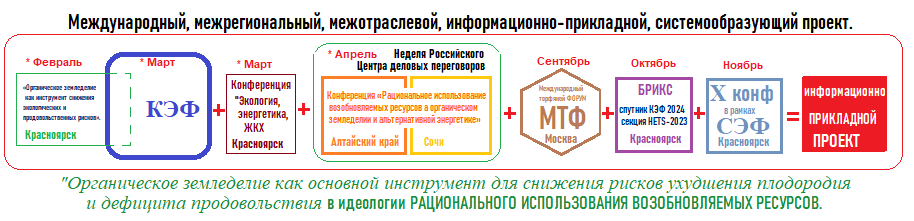 ПЕРЕЧЕНЬ МЕРОПРИЯТИЙ ПРОЕКТА:Круглый стол в ГД по «Органическое земледелие как инструмент снижения экологических и продовольственных рисков».                                                                                                            – ноябрь 2022Межрегиональный Круглый стол «Рациональное использование возобновляемых ресурсов» в статусе мероприятия спутника КЭФ 2023,  в OF- LINE и ON- LINE  форматах с привлечением партнёров в лице:  ОЦДС БРИКС, депутатов  Государственной Думы                                                   - 26 февраля 2023 КЭФ 2023                                                                                                                                            - 1-3 марта 2023Круглый стол в межрегиональной Конференции «Экология, энергетика ЖКХ»                      - март 2023Конференция «Рациональное использование возобновляемых ресурсов в органическом земледелии и альтернативной энергетике»  Алтайский край. Барнаул в рамках «НЕДЕЛИ РЦДП и партнёров на АЛТАЕ»                                                                                                                                                 -  апрель 2023Конференция «Рациональное использование возобновляемых ресурсов в  органическом земледелии и альтернативной энергетике», Сочи  в рамках «НЕДЕЛИ РЦДП и партнёров на ЮГЕ России»                                                                                                                                                        -  24-28 апреля 2023Международный торфяной Форум    МТФ  Красноярск-Москва                               -   июль- сентябрь2023 Международная БРИКС Конференция НОЦ СФУв статусе мероприятия спутника КЭФ 2024,  секция HETS-2023                                                                                                                                            - Октябрь 2023 СЭФ 10-я Конференция:     Синергия рационального  использования биомассы                 -  Ноябрь 2923